Music at Home! 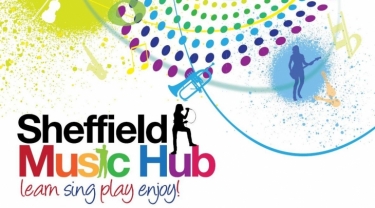 Get involved and enjoy music at home or in schoolEach week you will receive: Song of the week - warmups and a new song to learnChallenge of the week - a simple game or idea for your children to have a go atSignposts - a guide to other resources you might enjoy!So here we go with Week 7... 
Song of the Week - Suitable for KS1 
This week, Laura Steelyard looks at a fun warm up using the character called Wesley Bear, and goes on to learn the song 'Just Like Me!'. Click here to join in!Challenge of the Week - Suitable for KS1
In your challenge this week Caroline Hallam asks you to use your 'thinking voice'...it also looks at words which sound the same but have a different meaning. This is Tony Chestnut (Toe-knee Chest-nut)Suitable for KS2 -KS4 Sheffield Music Academy presents their Mid-week Concert Series! This is an opportunity to watch some amazingly talented, hard-working young musicians perform a variety of genres from the comfort of your own home. The series has been produced to prepare the students for their Music Marathon; millions of musical notes, hundreds of musicians, 26.2 hours of non-stop music! They are doing the Marathon to raise money for their Support a Student appeal - subscribe to their YouTube Channel and Donate now! Suitable for KS2 and above Katumba is a fabulous group who are currently running some free interactive rehearsals. You don't need to have a drum and sticks, you can improvise using things from around your house! Drumming is a fabulous way to get moving and expressing yourself through rhythm and music. To find out more click here